Glencairn Primary SchoolMay Newsletter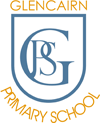 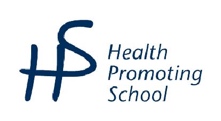 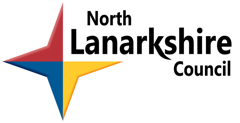 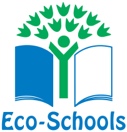 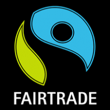 Glencairn Primary SchoolMay NewsletterNew Intake for AugustWe look forward to welcoming new children to our school in August. Parents/ carers and new children for P1 have been invited to our Induction Programme on the 9th and 16th of May at 9.30am in the school.Parents’ EveningThis will take place on Thursday 6th June 2024. An email will be sent when the booking system opens. If you have any problem accessing the system, please call the school we will assist you.Class assembliesYou are welcome to come along to your child’s Class Assembly on Fridays at 9.30am in the school hall with refreshments served afterwards.May 10th P4/5- Ms ShieldsMay 31st P1b- Mrs MuirJune 7th P4- Mrs HarveyJune 21st P3a- Miss MearnsStaff ChangesDue to the roll increasing in Glencairn in the last few years, our management structure has been reviewed and from August we are entitled to- HT, DHT (mainstream), DHT (H.I. Unit) and 1 PTMr Galloway, PT has become surplus and is moving to Stepps Primary as Principal Teacher next session. On behalf of the staff and pupils I want to thank Mr Galloway for all he has contributed as class teacher since 2012 and as PT in the last 4 years.We welcome Mrs McBride, who will join us next session as our mainstream Depute Head Teacher. She is looking forward to meeting all of our staff, pupils and families when she starts in August. She comes to us from Kildrum Primary, Cumbernauld and has 12 years’ experience as DHT.Parent CouncilThe next meeting of the Parent Council will take place in the school on Wednesday 29th May from 7pm to 8pm. Holidays in Term 4Thursday 2nd May- INSET day, school closed to pupilsMonday 6th May- holidayFriday 24th May- holidayMonday 27th May- holidaySchool closes for SummerWednesday 26th of June at 1pm.School Improvement 24-25We would welcome your views on our school priorities for next session. Please complete this short form- Thanks.https://forms.office.com/e/aQAsx3NEjrNut Free schoolPlease remember we are a Nut Free school. No food should contain nuts, including chocolate spread.Glencairn Primary SchoolMay NewsletterOur Curriculum- School Improvement PriorityWe consulted the children last session, and they told us they enjoy learning through play, learning collaboratively and learning outdoors. They would like more opportunities to learn art, music and drama as well as develop skills that would be useful in the future, like enterprise and teamwork. This session, children are enjoying an exploratory approach to the curriculum where children research a ‘big question’ which takes the learning in different directions. All children have been part of a Pupil Leadership Group (P4-7) or Pupil Voice Group (P1-3) where they are developing knowledge and skills as part of a mixed age group. Feedback has been very positive, and we plan to develop this further next session. We have been creating planners that ensure progression and coherence across of our curriculum.More information can be found in our Curriculum Rationale, which is a statement of our curriculum vision, our context and how we plan to develop this together. We appreciate your feedback on this short form. We will keep you updated on our curriculum developments. https://forms.office.com/e/FMJ9EJrZTFSummer WeatherAs the sun begins to shine again, it would be good for children to keep a sunhat and/or sunglasses in their bags and to wear sunscreen before they come to school on exposed parts of their body. They can bring their own sunscreen to school and store it in their bags. We will be taking the children outside more and this would be helpful. Thank you.St Andrew’s HospiceP7 pupils have taken part in the Wear Yellow Walk in Strathclyde Park on the 1st of May to raise funds for St Andrew’s Hospice. Children have been given a sponsor form and any donation, however small is gratefully received by St Andrew’s Hospice. Thanks for your support.The P1 pupils will take part in the Teddy Bear Travels in June (date to be confirmed). They will also have a sponsor form to raise money for St Andrew’s hospice. This will be sent out before the 25th of May. More information  to follow at the end of May.Glencairn Primary School and Nursery ClassGlencairn Street, Motherwell, ML1 1TTTel:  (01698) 274982Email- enquiries-at-glencairn@northlan.org.ukX - @glencairnpsN